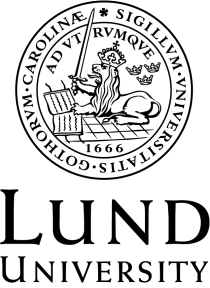 Department of Communication and Media SCHEDULE Autumn 2019MKVN13 Media and Diversity, 15 credits Course leaders: Deniz Duru and Tobias LinnéTeachers:DD: Deniz DuruTL: Tobias LinnéDateTimeRoomTeachingTeacherMonday 4 Nov10-11H140Introduction Lecture DD/TLTuesday 5 Nov13-15 A129bLecture 1DD/TLThursday 7 Nov13-15 H140WorkshopDD/TLMonday 11 Nov13-15L207Lecture 2TLThursday 14 Nov13-15A129bWorkshopTLMonday 18 Nov13-15A121Lecture 3DDThursday 21 Nov13-15H140WorkshopDDMonday 25 Nov13-15L201Lecture 4TLThursday 28 Nov10-12H140WorkshopTLMonday 2 Dec13-15H239aLecture 5DDThursday 5 Dec10-12 A129bWorkshopDDThursday 5 Dec13-14L403Fieldwork workshopDD/TLFriday 6 Dec10-1213-15Fieldwork DD/TLThursday 12 Dec10-12H104seminarDD/TLMonday 16 Dec13-15 H140+H135bSeminarDD/TLTuesday 17 Dec13-15H140+H135aSeminarDD/TLWednesday 18 december13-15To be confirmedDiversity EventDD/TLTuesday 7 Jan13-15H140+H135aWorkshopDD/TLWednesday 8 Jan13-15H140+H135bSeminarDD/TLThursday 9 Jan 13-15H140+H135bWorkshopDD/TLFriday 17 Jan12.00Deadline for essay submissionCourse platform 